Скажи: «НЕТ» зарплате в конверте!!!Что такое серая зарплата    Серая — это зарплата, с которой налоги платят лишь частично. Она состоит из официальной белой части, с которой идут отчисления государству, и из неофициальной части, с которой налоги не платят.    Схема работает так: работодатель заключает с вами договор и назначает вам крохотную официальную зарплату. С этой крохотной зарплатой он платит за вас небольшие налоги и взносы. Остальную зарплату он каким-то образом обналичивает и отдает вам в конверте в обход налогов, тем самым экономит.   Работник получает серую зарплату исключительно на свой страх и риск. Ни размер, ни порядок, ни срок ее выплаты не закреплены в законе или трудовом договоре.                                                        Зарплата            СЕРАЯ                                                                         БЕЛАЯВыводыРаботодатель не платит налоги с серой зарплаты.Размер и сроки выплаты серой зарплаты не закреплены официально.Платить и получать серую зарплату — это уголовное преступление.Отпускные, больничный и выходное пособие рассчитываются из официальной части зарплаты.Будущая пенсия зависит от размера официальной зарплаты.Банки не одобрят ипотеку, если у вас небольшая официальная часть зарплаты.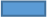 Отсутствие стабильнойОплаты трудаПравовая защита трудовых отношений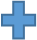 Отдых зависит От работодателяОплата отпускаБезразличие к здоровью работникаОплата больничного листаМаленькая пенсияДостойная пенсияНедоверие со стороны кредиторовВозможность получить кредитНевозможность получения имущественного и социального налоговых вычетов Возможность получения имущественного и социального налоговых вычетов !  Если работодатель отказывается выплачивать зарплату официально, несмотря на требование, вы можете обратиться по телефону: Исполнительный комитет 3-06-44                  Центр занятости 3-17-33.Также есть возможность сообщать о фактах неформальной занятости, неофициальных выплат заработной платы посредством подачи соответствующего обращения в государственную информационную систему РТ «Народный контроль».Право подачи уведомлений в ГИС РТ «Народный контроль» имеет любой гражданин. Подать заявку можно при помощи портала государственных и муниципальных услуг РТ (uslugi.tatarstan.ru) и мобильного приложения «Народный контроль» (доступно для мобильных устройств на базе iOS и Android).